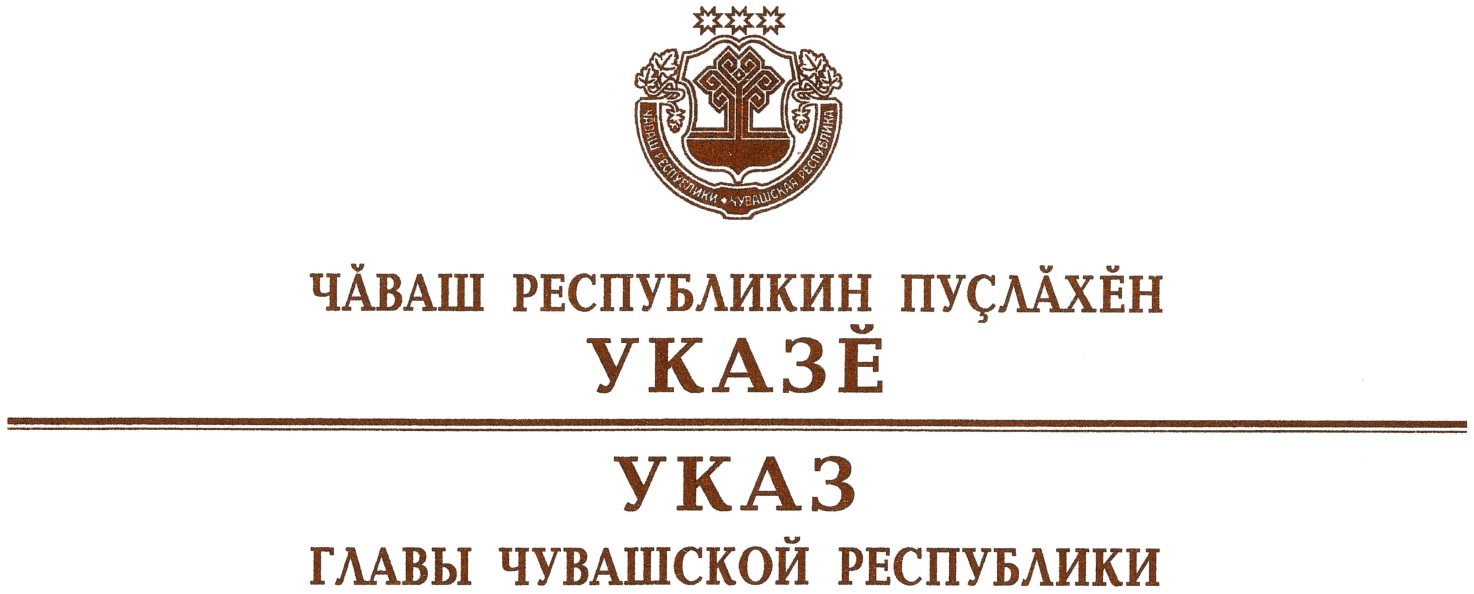 О заместителе Председателя Кабинета Министров Чувашской Республики – министре образования и молодежной политики Чувашской РеспубликиРуководствуясь пунктом 6 статьи 72 Конституции Чувашской Республики,  п о с т а н о в л я ю:Назначить Салаеву Аллу Леонидовну заместителем Председателя Кабинета Министров Чувашской Республики – министром образования и молодежной политики Чувашской Республики. Настоящий Указ вступает в силу со дня его подписания.	    Глава Чувашской Республики				 			         О.Николаевг. Чебоксары9 ноября 2020 года № 291